Office 365アプリケーションのインストール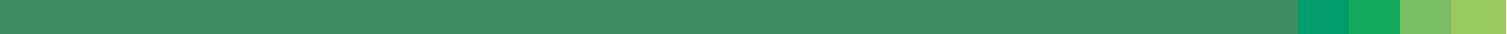 　インターネット接続されたパソコン類を使います　Webブラウザで 「https://portal.office.com」を開く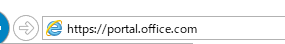 　「《全学共通ID》@fukuyama-u.ac.jp」を入れて，「次へ」をクリック．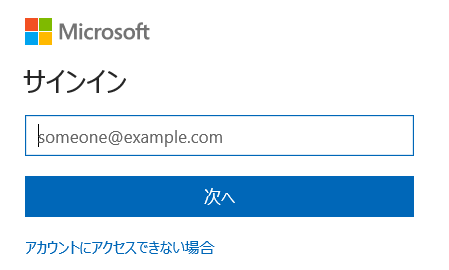  「《全学共通パスワード》」を入れて，「サインイン」をクリック．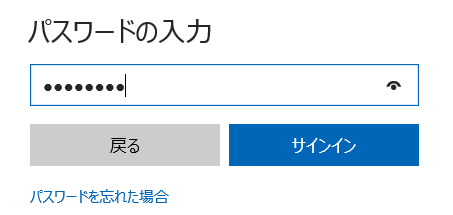  「Officeのインストール」をクリック．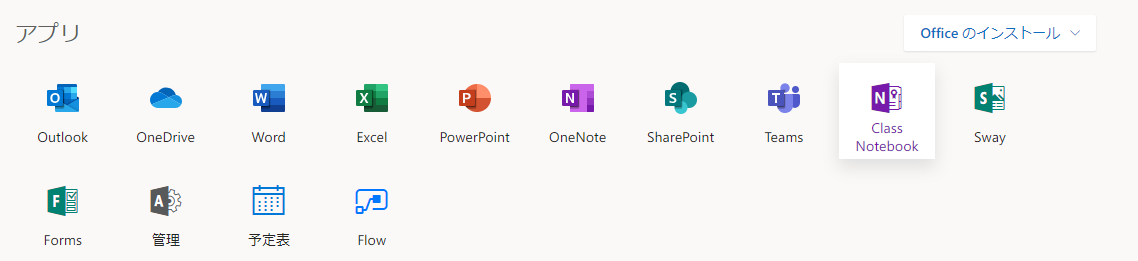  「Office 365アプリ」を選ぶ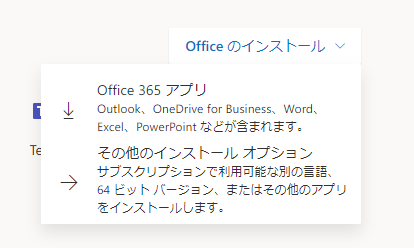  次のように表示されるので確認する．確認したら「閉じる」をクリック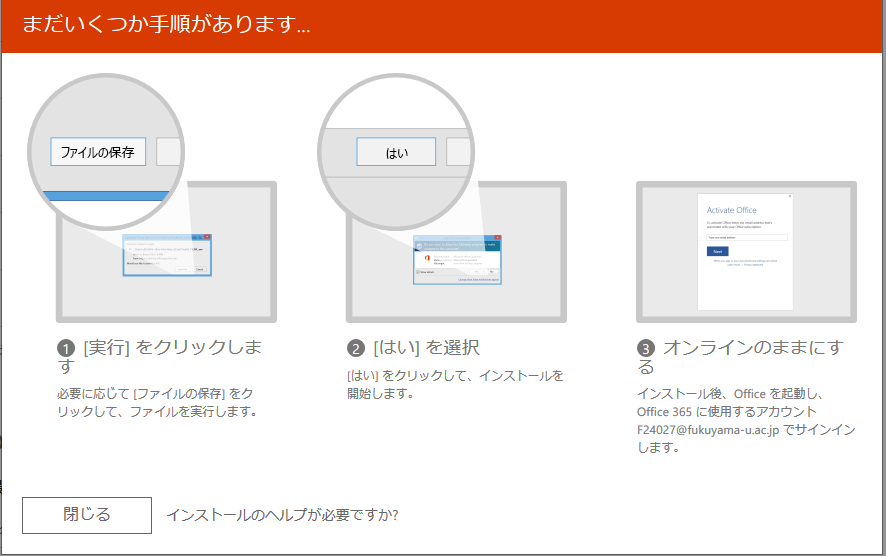  ファイルを保存するこのとき、ファイルのダウンロードが始まるので確認する． ダウンロードされたファイルを起動する． インストールが始まる．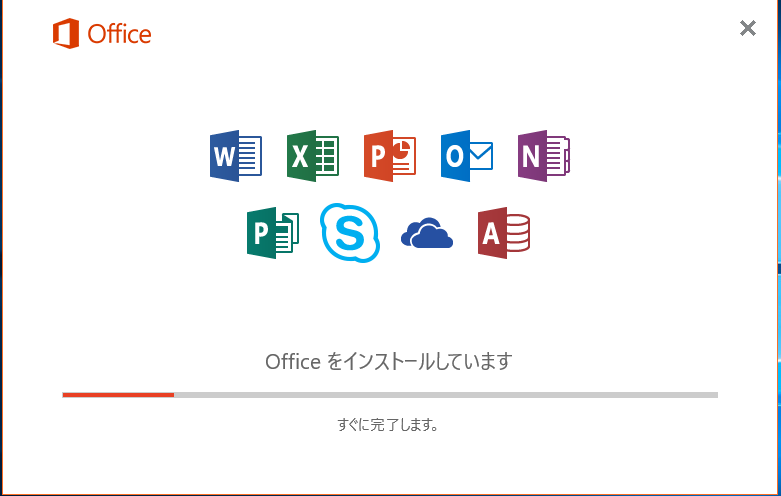 　インストールが終わると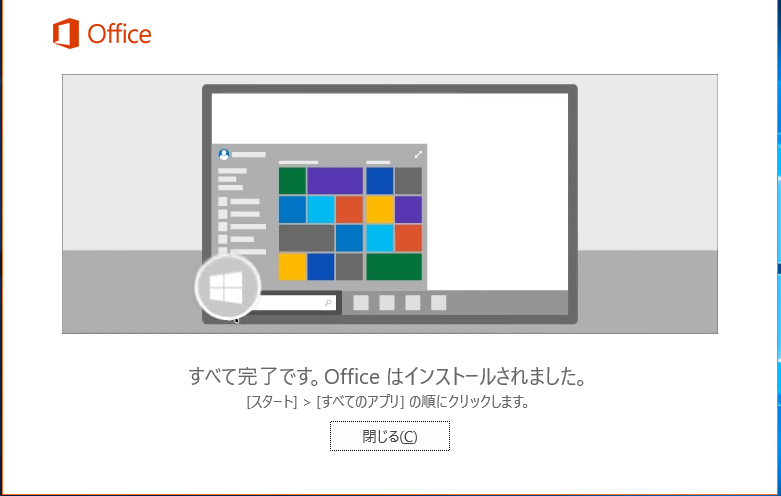 「すべて完了です．Officeはインストール　されました」と表示されるので確認する．「閉じる」をクリックするICTサービス窓口　場所　　　　７号館２階（正面の階段を昇って，すぐ目の前にあります）　開設時間　　平日10:00～13:00，15:00～17:00（大学指定の休日を除く）　電話　　　　４３２５　電子メール　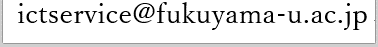 